Publicado en  el 26/01/2016 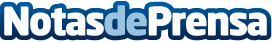 Los viajeros de AVE y trenes de larga distancia tendrán un 50% de descuento en su entrada a trece museos estatalesEl convenio se enmarca en el programa “Museos en red”, impulsado por el Ministerio de Educación, Cultura y Deporte 
La iniciativa busca potenciar las visitas a los museos y fomentar el uso del tren como medio de desplazamiento para conocerlos	El Ministerio de Educación, Cultura y Deporte y Renfe Viajeros S.A. han firmado un convenio de colaboración para desarrollar el programa “Museos en red”, una iniciativa que, entre diversos objetivos, busca potenciar las visitas a museos y fomentar el uso del tren como medio de transporte en los desplazamientos para conocerlos.Datos de contacto:Nota de prensa publicada en: https://www.notasdeprensa.es/los-viajeros-de-ave-y-trenes-de-larga_1 Categorias: Nacional Artes Visuales http://www.notasdeprensa.es